Gminny System Wodociągów i Kanalizacji „Kamienica” Spółka z o.o.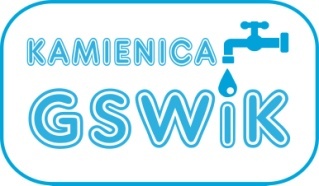  z siedzibą w Starej Kamienicy, ul. Rowerowa 1, 58-512 Stara Kamienicatel. 75 75 14 516, email: biuro@gswik-kamienica.pl    			                  				Stara Kamienica, dnia ………………..……………WNIOSEK O WYDANIE WARUNKÓW TECHNICZNYCH PODŁĄCZENIA ORAZ ZAPEWNIENIA DOSTAWY WODY / ODBIORU ŚCIEKÓW*Wnioskodawca: Imię i nazwisko / nazwa firmy .………………………………………………………………………………………………………..Adres zamieszkania / siedziby .……………………………………………………………………………………………………….Telefon kontaktowy - ………………………………………………………………..PESEL / NIP - ………………………………………….Adres do korespondencjiImię i nazwisko / nazwa firmy……….………………………………………………………………………………………………….Adres zamieszkania / siedziba firmy …………………………………………………………………………………………………Lokalizacja obiektu:Miejscowość - ………………………………………………………………………………………………………………………………….Ulica - ……………………………………………………………………………………………………………………………………………..Nr posesji - ……………………………………………………………………………………………………………………………………..Nr działki - ……………………………………………………………………………………………………………………………………..Nr KW ……………………………………………………………………………………………………………………………………………Zwracam się z prośbą o wydanie zapewnienia: - dostawy wody- odbioru ścieków*oraz warunków technicznych podłączenia.Oświadczam, że jestem właścicielem/współwłaścicielem nieruchomości jw. Oświadczenie:Oświadczam, że wyrażam zgodę na przetwarzanie moich danych osobowych w zakresie niezbędnym do realizacji niniejszego wniosku. 					 	                  			                     ...........................................										PodpisZałączniki:Kserokopia dokumentu potwierdzającego prawo do korzystania z nieruchomości, której dotyczy wniosek.1 egz. mapy zasadniczej wraz z planem zagospodarowania nieruchomościNiepotrzebne skreślićDot.: wniosek o wydanie warunków technicznych podłączenia oraz zapewnienia dostawy wody/ odbioru ścieków *